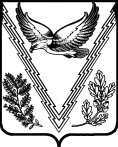 АДМИНИСТРАЦИЯ ТВЕРСКОГО СЕЛЬСКОГО ПОСЕЛЕНИЯАПШЕРОНСКОГО РАЙОНАРАСПОРЯЖЕНИЕот 17 октября 2022г.                                                                                         № 91-рстаница ТверскаяОб обеспечении безопасности людей на водных объектах Тверского сельского поселения Апшеронского района в осенне-зимний период 2022 - 2023 годов В соответствии с Федеральным законом от 06 октября 2003 года № 131-ФЗ «Об общих принципах организации местного самоуправления в Российской Федерации», Уставом Тверского сельского поселения Апшеронского района  в целях осуществления мероприятий по обеспечению безопасности людей на водных объектах Тверского сельского поселения Апшеронского района в осенне-зимний период 2022-2023 годов, постановляю:1. Утвердить План мероприятий по обеспечению безопасности жизни людей на водных объектах Тверского сельского поселения в осенне-зимний период 2022 - 2023 годов (прилагается).2. Ответственность за обеспечение безопасности людей на водных объектах в зимний период возложить на специалиста II категории организационного отдела администрации Тверского сельского поселения Апшеронского района Е.А. Клюева.3. Эксперту администрации Тверского сельского поселения Апшеронского района Т.В. Ларченко поместить настоящее распоряжение в сети Интернет на официальном сайте администрации Тверского сельского поселения Апшеронского района.4. Контроль за выполнением распоряжения оставляю за собой.5. Распоряжение вступает в силу со дня его подписания.Глава Тверского сельского поселения Апшеронского района                                                                          С.О. ГончаровПРИЛОЖЕНИЕ к распоряжению администрацииТверского сельского поселенияАпшеронского районаот 17 октября 2022г. № 91-рП Л А Н мероприятий по обеспечению безопасности жизни людей на водных объектах Тверского сельского поселения в осенне-зимний период 2022 - 2023 годовГлава Тверского сельского поселенияАпшеронского района                                                                          С.О. Гончаров№ п\п Наименование мероприятия Срок исполнения Исполнитель 1 Осуществление контроля за толщиной льда и возможности выхода населения на лед. Систематическое оповещение населения о ледовой обстановке на водоемах. В течение всего периода Е.А. Клюеваспециалист II категории администрации2 Организация информационно-разъяснительной работы через СМИ, официальный сайт администрации по правилам безопасного поведения на льду водоёмов в осенне-зимний период и приемам оказания помощи пострадавшим, провалившимся под лед В течение всего периода Е.А. Клюеваспециалист II категории администрации,руководители ТОС3 Выставление информационных предупреждающих знаков на водоемах в опасных местах выхода людей на лед (промоины, проруби, тонкий лёд) В течение сезона, с учетом ледовой обстановки Е.А. Клюеваспециалист II категории администрации4 Организация разъяснительной работы с населением по мерам безопасности и предупреждению несчастных случаев на водных объектах в осеннее - зимний период. В период устойчивого ледостава Е.А. Клюеваспециалист II категории администрации5 Информирование населения о складывающейся ледовой обстановке на водоемах, мерах безопасности на льду через руководителей ТОС, сервис рассылки СМС – извещений для оповещения населения, информационные стенды, СМИ, официальный сайт в сети интернет. Еженедельно, ежедневно с учетом возможной ледовой обстановки на водных объектах Е.А. Клюеваспециалист II категории администрацииэксперт администрации Т.В. Ларченко